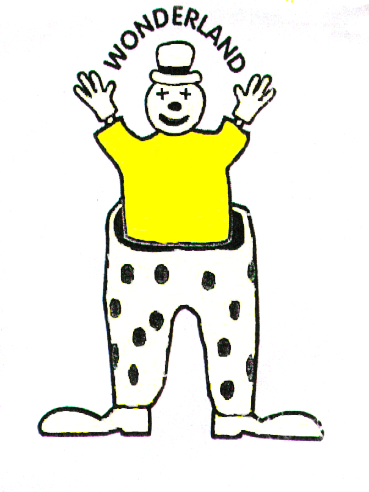 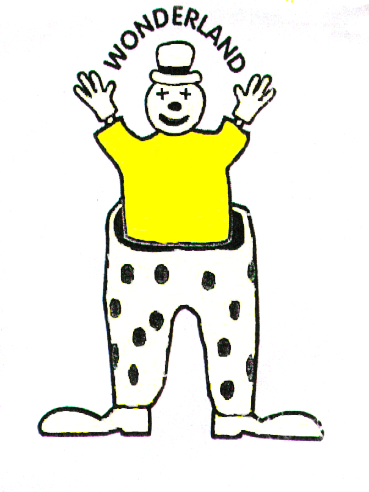 Conflict Resolution with Parents and Aggressive Behaviour PolicyAt Wonderland Day Nursery we believe that we have a strong partnership with our parents and an open door policy to discuss any matters arising. If as a parent you have any concerns or issues you wish to raise with the nursery then please follow the complaints procedure. In the case of a parent emailing, calling or using social media to complain the nursery will direct them to the correct procedure for raising a complaint. We have a zero tolerance on abusive calls, emails, social media contact and face to face confrontation.Abusive CallsThe call taker receiving an abusive call will ask the caller to follow the complaints policy. If the abuse continues the call taker will end the call. Any abusive calls will be logged with an outline of the conversation.Abusive EmailsThe responder will ask the parents to come into the setting to speak in person, as per our complaints policy. If the emails persist the manager may seek legal action. All emails will be kept as evidence until the matter is resolved.Social MediaIf slanderous or abusive messages appear on any social media sites we will address these immediately with a request to follow our complaints procedure. We will endeavour to resolve any issue raised through our complaints procedure. If slanderous/abusive messages continue we will seek legal action against the complainant.In the event that any person inside the nursery starts to act in an aggressive manner at the nursery, our policy is to:Direct the person away from the children and into a private area, such as the office (where appropriate)  Ensure that a second member of staff is in attendance, where possible, whilst continuing to ensure the safe supervision of the childrenRemain calm and professional in order to calm the aggressive person, making it clear that we do not tolerate aggressive or abusive language or behaviour If the aggressive behaviour continues or escalates, we will contact the police in order to ensure the safety of our staff team, children and familiesIf the person calms down and stops the aggressive behaviour a member of staff will listen to their concerns and try to resolve the issueFollowing an aggressive confrontation an incident form will be completed detailing the time, reason and any action taken Any aggressive behaviour from a parent could result in the withdrawal of a place for the child/ren. Parents will be informed, by the management team, in writing within 3 days of any incident that involved aggressive or threatening behaviour to their staffManagement will provide support and reassurance to any staff member involved in such an incident Management will signpost parents to organisations/professionals that can offer support if applicablePolicy updated May 2019